TENNESSEE BUREAU OF WORKERS’ COMPENSATIONIN THE COURT OF WORKERS’ COMPENSATION CLAIMSAT _____________Pursuant to Rule 0800-02-21-.18(2) of the Tennessee Compilation Rules and Regulations, the parties [insert names] [self-represented or by and through counsel], jointly submit this Pre-hearing Statement.CONTESTED ISSUES:  1)    2)	3)4)STIPULATIONS OF THE PARTIES:  FINDINGS OF FACT:Employee sustained an  injury by accident,  gradual injury, or  occupational illness, arising out of the course and scope of the employment with the Employer.Employee’s date of injury is _______________.Employee gave notice of the injury to the Employer on _______________.Employee is ____ years of age and a resident of ______________ County. Employee has completed the ________ grade and  has  has not obtained a high school diploma or GED. Employee received authorized medical treatment for the injury with the following medical providers: _________________________________. Medical expenses were paid by the Employer or its workers’ compensation insurance carrier/ administrator in the amount of $_______________.Employee reached the maximum level of medical improvement that the nature of the injury permits on _________________. Employee received temporary disability benefits. Temporary total disability benefits were paid from ____________ to ____________ in the amount of $______________. Temporary partial disability benefits were paid from ____________ to ___________ in the amount of $______________. Employee  has  has not returned to work for the Employer, earning the same or greater wages as the Employee was earning prior to the injury.Employee’s average weekly wage is $_________, which entitles Employee to a weekly compensation rate of $_________.  (Add any other findings of fact stipulated to by the parties or counsel for the parties.)CONCLUSIONS OF LAW: This claim is governed by the Workers’ Compensation Laws for the State of Tennessee. An employment relationship existed between the Employee and Employer at all relevant times.Employee provided proper, statutory notice of the injury.Employee filed the Petition for Benefit Determination within the applicable statute of limitations.(Add any other conclusions of law stipulated to by the parties or counsel for the parties.)WITNESSES: Notice of the witnesses listed below previously was served upon the opposing party or counsel for the opposing counsel in accordance with the Scheduling Hearing Order. (Include name and address of each witness.)FOR THE EMPLOYEE: LAY WITNESSES: i. ii.EXPERT WITNESSES: (Indicate if witness will appear in-person or by deposition.)FOR THE EMPLOYER: LAY WITNESSES: i. ii.EXPERT WITNESSES: (Indicate if witness will appear in-person or by deposition.)EXHIBITS:  Copies of the exhibits listed below were previously served upon the opposing party or counsel for the opposing counsel in accordance with the Scheduling Hearing Order. (Attach copies of exhibits, including deposition transcripts.)1)	FOR THE EMPLOYEE: The following exhibits may be introduced into evidence:    a.	 b.	2) 	FOR THE EMPLOYER: The following exhibits may be introduced into evidence:      a.	 	      b. E. UNRESOLVED EVIDENTIARY DISPUTES:  	1) BY THE EMPLOYEE:	      a.	      b.	2) BY THE EMPLOYER:      a.	      b.ESTIMATED HEARING TIME:  The parties expect the Compensation Hearing to last _____ hours.F.  The parties  will  will not utilize the services of a court reporter at the Compensation Hearing.  If a court reporter will be utilized, the parties agree that the court reporter’s fees will be paid by the  Employee  Employer or  equally by both parties. Respectfully submitted,BY:	_______________________    Attorney for EmployeeBY:	_______________________   	    Attorney for Employer		BY:	_______________________    Attorney for SIF			(If not filed jointly, include certificate of service.)CERTIFICATION OF SERVICE	The undersigned certifies on this ___ day of ______________, 20___, a true and correct copy of the Pre-hearing Statement has been forwarded via facsimile, email and/or U.S. Mail, first class postage prepaid, to: 	☐	Employee _________________________________________ 	☐	Employee’s Attorney, _______________________________	☐	Employer, _________________________________________	☐	Employer’s Attorney, ________________________________	☐	Carrier/Adjuster, ____________________________________ 	☐	SIF Attorney, ______________________________________ BY:	_______________________Employee Name,)Docket No.: Employee,)v.)State File Number: Employer Name,)Employer,)Judge [                                 ]And)Insurance Carrier Name,)Insurance Carrier.)AndSecond Injury Fund.))PRE-COMPENSATION HEARING STATEMENTPRE-COMPENSATION HEARING STATEMENTPRE-COMPENSATION HEARING STATEMENT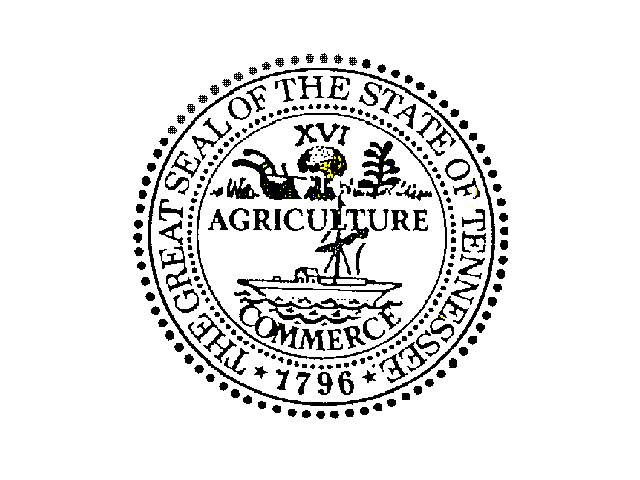 